Publicado en Toledo-Castilla-La Mancha el 24/09/2021 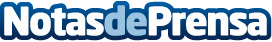 COACM ha participado en el XI Congreso de la Fundación DOCOMOMO celebrado en MurciaDel 15 al 17 de septiembre se celebró en la ciudad de Murcia el XI Congreso de la Fundación DOCOMOMO Ibérico, bajo el título "Arquitectura y Medio: El Mediterráneo", organizado conjuntamente por la Fundación y el Colegio de Arquitectos de Murcia.  En representación del COACM, patrono de la Fundación, estuvieron presentes su decana, Elena Guijarro, y con José Antonio Herce, presidente de la Demarcación de Guadalajara, quien además participó como ponenteDatos de contacto:Javier Bravo606411053Nota de prensa publicada en: https://www.notasdeprensa.es/coacm-ha-participado-en-el-xi-congreso-de-la Categorias: Artes Visuales Historia Castilla La Mancha Murcia Innovación Tecnológica Arquitectura http://www.notasdeprensa.es